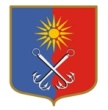 РАСПОРЯЖЕНИЕГЛАВЫ ОТРАДНЕНСКОГО ГОРОДСКОГО ПОСЕЛЕНИЯ КИРОВСКОГО МУНИЦИПАЛЬНОГО РАЙОНА ЛЕНИНГРАДСКОЙ ОБЛАСТИот «23» июня 2023 года № 8  Об утверждении плана нормотворческой деятельности совета депутатовОтрадненского городского поселения Кировского муниципального района Ленинградской области на второе полугодие 2023 годаГлава муниципального образования                                                М.Г. ТаймасхановРазослано: совет депутатов, администрация, прокуратура.№п/пНаименование НПАПримерные сроки принятия1О внесении изменений в решение совета депутатов МО «Город Отрадное» от 07.12.2022 года № 65 «О бюджете Отрадненского городского поселения Кировского муниципального района Ленинградской области на 2023 год и на плановый период 2024 и 2025 годов»III квартал,IV квартал(по мере необходимости)2О внесении изменений и дополнений в Устав Отрадненского городского поселения Кировского муниципального района Ленинградской областиПо мере необходимости3О реализации мер по противодействию коррупции (подготовка проектов НПА по противодействию коррупции / внесение изменений в действующие НПА)По мере необходимости4О разрешении совершить сделку купли–продажи недвижимого имуществаПо мере необходимости5О проведении публичных слушаний / общественных обсужденийПо мере необходимости6Решения, принимаемые по результатам рассмотрения протестов и других документов, поступивших из Кировской городской прокуратуры, других надзорных организаций Кировского муниципального района Ленинградской области III квартал,IV квартал(по мере поступления)7 Решения, связанные с внесением изменений в Федеральное, региональное законодательство и НПА Кировского муниципального района Ленинградской областиIII квартал,IV квартал(по мере необходимости)8Решения, принимаемые на основании предложений Кировской городской прокуратуры - вопросы принятия нормативных правовых актов о внесении изменений в НПА в связи с внесенными изменениями в отдельные законодательные акты Российской Федерации III квартал,IV квартал(по мере необходимости)9О бюджете Отрадненского городского поселения Кировского муниципального района Ленинградской области на 2024 год и на плановый период 2025 и 2026 годовIV квартал